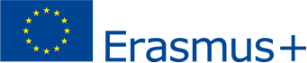 GUIDELINESStudentLast name(s)First name(s)Date of birthDate of birthNationalityNationalityNationalitySex [M/F]Study cycleStudy cycleStudy cycleStudy cycleField of education Field of education StudentSending InstitutionNameFaculty/DepartmentErasmus code  (if applicable)Erasmus code  (if applicable)AddressAddressAddressCountryContact person name; email; phoneContact person name; email; phoneContact person name; email; phoneContact person name; email; phoneContact person name; email; phoneContact person name; email; phoneSending InstitutionReceiving InstitutionNameFaculty/ DepartmentErasmus code (if applicable)Erasmus code (if applicable)AddressAddressAddressCountryContact person name; email; phoneContact person name; email; phoneContact person name; email; phoneContact person name; email; phoneContact person name; email; phoneContact person name; email; phoneReceiving InstitutionUniversità CarloCattaneo- LIUCI CASTELL 01I CASTELL 01Corso Matteotti, 2221053 CastellanzaCorso Matteotti, 2221053 CastellanzaCorso Matteotti, 2221053 CastellanzaItalyCOLOMBO CRISTINAincoming@liuc.it0039 0331 572462 COLOMBO CRISTINAincoming@liuc.it0039 0331 572462 COLOMBO CRISTINAincoming@liuc.it0039 0331 572462 COLOMBO CRISTINAincoming@liuc.it0039 0331 572462 COLOMBO CRISTINAincoming@liuc.it0039 0331 572462 COLOMBO CRISTINAincoming@liuc.it0039 0331 572462 Before the mobilityBefore the mobilityBefore the mobilityBefore the mobilityBefore the mobilityBefore the mobilityBefore the mobilityBefore the mobilityBefore the mobilityBefore the mobilityBefore the mobilityBefore the mobilityBefore the mobilityBefore the mobilityBefore the mobilityStudy Programme at the Receiving Institution
Planned period of the mobility: from [month/year]____________________. to [month/year] ____________________
Study Programme at the Receiving Institution
Planned period of the mobility: from [month/year]____________________. to [month/year] ____________________
Study Programme at the Receiving Institution
Planned period of the mobility: from [month/year]____________________. to [month/year] ____________________
Study Programme at the Receiving Institution
Planned period of the mobility: from [month/year]____________________. to [month/year] ____________________
Study Programme at the Receiving Institution
Planned period of the mobility: from [month/year]____________________. to [month/year] ____________________
Study Programme at the Receiving Institution
Planned period of the mobility: from [month/year]____________________. to [month/year] ____________________
Study Programme at the Receiving Institution
Planned period of the mobility: from [month/year]____________________. to [month/year] ____________________
Study Programme at the Receiving Institution
Planned period of the mobility: from [month/year]____________________. to [month/year] ____________________
Study Programme at the Receiving Institution
Planned period of the mobility: from [month/year]____________________. to [month/year] ____________________
Study Programme at the Receiving Institution
Planned period of the mobility: from [month/year]____________________. to [month/year] ____________________
Study Programme at the Receiving Institution
Planned period of the mobility: from [month/year]____________________. to [month/year] ____________________
Study Programme at the Receiving Institution
Planned period of the mobility: from [month/year]____________________. to [month/year] ____________________
Study Programme at the Receiving Institution
Planned period of the mobility: from [month/year]____________________. to [month/year] ____________________
Study Programme at the Receiving Institution
Planned period of the mobility: from [month/year]____________________. to [month/year] ____________________
Table ABefore the mobilityComponent code
(if any)Component title at the Receiving Institution
(as indicated in the course catalogue) Component title at the Receiving Institution
(as indicated in the course catalogue) Component title at the Receiving Institution
(as indicated in the course catalogue) Component title at the Receiving Institution
(as indicated in the course catalogue) Component title at the Receiving Institution
(as indicated in the course catalogue) Semester 
[e.g. autumn/spring; term]Semester 
[e.g. autumn/spring; term]Semester 
[e.g. autumn/spring; term]Semester 
[e.g. autumn/spring; term]Number of ECTS credits (or equivalent) to be awarded by the Receiving Institution upon successful completionNumber of ECTS credits (or equivalent) to be awarded by the Receiving Institution upon successful completionNumber of ECTS credits (or equivalent) to be awarded by the Receiving Institution upon successful completionNumber of ECTS credits (or equivalent) to be awarded by the Receiving Institution upon successful completionTotal: …Total: …Total: …Total: …Web link to the course catalogue at the Receiving Institution describing the learning outcomes: [web link to the relevant information]Web link to the course catalogue at the Receiving Institution describing the learning outcomes: [web link to the relevant information]Web link to the course catalogue at the Receiving Institution describing the learning outcomes: [web link to the relevant information]Web link to the course catalogue at the Receiving Institution describing the learning outcomes: [web link to the relevant information]Web link to the course catalogue at the Receiving Institution describing the learning outcomes: [web link to the relevant information]Web link to the course catalogue at the Receiving Institution describing the learning outcomes: [web link to the relevant information]Web link to the course catalogue at the Receiving Institution describing the learning outcomes: [web link to the relevant information]Web link to the course catalogue at the Receiving Institution describing the learning outcomes: [web link to the relevant information]Web link to the course catalogue at the Receiving Institution describing the learning outcomes: [web link to the relevant information]Web link to the course catalogue at the Receiving Institution describing the learning outcomes: [web link to the relevant information]Web link to the course catalogue at the Receiving Institution describing the learning outcomes: [web link to the relevant information]Web link to the course catalogue at the Receiving Institution describing the learning outcomes: [web link to the relevant information]Web link to the course catalogue at the Receiving Institution describing the learning outcomes: [web link to the relevant information]Web link to the course catalogue at the Receiving Institution describing the learning outcomes: [web link to the relevant information]Web link to the course catalogue at the Receiving Institution describing the learning outcomes: [web link to the relevant information]The level of language competence  in ________ _________________[indicate here the main language of instruction] that the student already has or agrees to acquire by the start of the study period is: A1      A2      B1       B2      C1      C2      Native speaker The level of language competence  in ________ _________________[indicate here the main language of instruction] that the student already has or agrees to acquire by the start of the study period is: A1      A2      B1       B2      C1      C2      Native speaker The level of language competence  in ________ _________________[indicate here the main language of instruction] that the student already has or agrees to acquire by the start of the study period is: A1      A2      B1       B2      C1      C2      Native speaker The level of language competence  in ________ _________________[indicate here the main language of instruction] that the student already has or agrees to acquire by the start of the study period is: A1      A2      B1       B2      C1      C2      Native speaker The level of language competence  in ________ _________________[indicate here the main language of instruction] that the student already has or agrees to acquire by the start of the study period is: A1      A2      B1       B2      C1      C2      Native speaker The level of language competence  in ________ _________________[indicate here the main language of instruction] that the student already has or agrees to acquire by the start of the study period is: A1      A2      B1       B2      C1      C2      Native speaker The level of language competence  in ________ _________________[indicate here the main language of instruction] that the student already has or agrees to acquire by the start of the study period is: A1      A2      B1       B2      C1      C2      Native speaker The level of language competence  in ________ _________________[indicate here the main language of instruction] that the student already has or agrees to acquire by the start of the study period is: A1      A2      B1       B2      C1      C2      Native speaker The level of language competence  in ________ _________________[indicate here the main language of instruction] that the student already has or agrees to acquire by the start of the study period is: A1      A2      B1       B2      C1      C2      Native speaker The level of language competence  in ________ _________________[indicate here the main language of instruction] that the student already has or agrees to acquire by the start of the study period is: A1      A2      B1       B2      C1      C2      Native speaker The level of language competence  in ________ _________________[indicate here the main language of instruction] that the student already has or agrees to acquire by the start of the study period is: A1      A2      B1       B2      C1      C2      Native speaker The level of language competence  in ________ _________________[indicate here the main language of instruction] that the student already has or agrees to acquire by the start of the study period is: A1      A2      B1       B2      C1      C2      Native speaker The level of language competence  in ________ _________________[indicate here the main language of instruction] that the student already has or agrees to acquire by the start of the study period is: A1      A2      B1       B2      C1      C2      Native speaker The level of language competence  in ________ _________________[indicate here the main language of instruction] that the student already has or agrees to acquire by the start of the study period is: A1      A2      B1       B2      C1      C2      Native speaker The level of language competence  in ________ _________________[indicate here the main language of instruction] that the student already has or agrees to acquire by the start of the study period is: A1      A2      B1       B2      C1      C2      Native speaker Recognition at the Sending InstitutionRecognition at the Sending InstitutionRecognition at the Sending InstitutionRecognition at the Sending InstitutionRecognition at the Sending InstitutionRecognition at the Sending InstitutionRecognition at the Sending InstitutionRecognition at the Sending InstitutionRecognition at the Sending InstitutionRecognition at the Sending InstitutionRecognition at the Sending InstitutionRecognition at the Sending InstitutionRecognition at the Sending InstitutionRecognition at the Sending InstitutionRecognition at the Sending InstitutionTable BBefore the mobilityComponent code (if any)Component code (if any)Component title at the Sending Institution
(as indicated in the course catalogue) Component title at the Sending Institution
(as indicated in the course catalogue) Component title at the Sending Institution
(as indicated in the course catalogue) Component title at the Sending Institution
(as indicated in the course catalogue) Component title at the Sending Institution
(as indicated in the course catalogue) Component title at the Sending Institution
(as indicated in the course catalogue) Semester 
[e.g. autumn/spring; term]Semester 
[e.g. autumn/spring; term]Semester 
[e.g. autumn/spring; term]Number of ECTS credits (or equivalent) to be recognised by the Sending InstitutionNumber of ECTS credits (or equivalent) to be recognised by the Sending InstitutionNumber of ECTS credits (or equivalent) to be recognised by the Sending InstitutionNumber of ECTS credits (or equivalent) to be recognised by the Sending InstitutionTotal: …Total: …Total: …Total: …Provisions applying if the student does not complete successfully some educational components: [web link to the relevant information]In case the student will not successfully complete the agreed study plan, the recognitions in LIUC will be re-evaluated.In case of changes to the approved study plan the recognition in LIUC might also changeProvisions applying if the student does not complete successfully some educational components: [web link to the relevant information]In case the student will not successfully complete the agreed study plan, the recognitions in LIUC will be re-evaluated.In case of changes to the approved study plan the recognition in LIUC might also changeProvisions applying if the student does not complete successfully some educational components: [web link to the relevant information]In case the student will not successfully complete the agreed study plan, the recognitions in LIUC will be re-evaluated.In case of changes to the approved study plan the recognition in LIUC might also changeProvisions applying if the student does not complete successfully some educational components: [web link to the relevant information]In case the student will not successfully complete the agreed study plan, the recognitions in LIUC will be re-evaluated.In case of changes to the approved study plan the recognition in LIUC might also changeProvisions applying if the student does not complete successfully some educational components: [web link to the relevant information]In case the student will not successfully complete the agreed study plan, the recognitions in LIUC will be re-evaluated.In case of changes to the approved study plan the recognition in LIUC might also changeProvisions applying if the student does not complete successfully some educational components: [web link to the relevant information]In case the student will not successfully complete the agreed study plan, the recognitions in LIUC will be re-evaluated.In case of changes to the approved study plan the recognition in LIUC might also changeProvisions applying if the student does not complete successfully some educational components: [web link to the relevant information]In case the student will not successfully complete the agreed study plan, the recognitions in LIUC will be re-evaluated.In case of changes to the approved study plan the recognition in LIUC might also changeProvisions applying if the student does not complete successfully some educational components: [web link to the relevant information]In case the student will not successfully complete the agreed study plan, the recognitions in LIUC will be re-evaluated.In case of changes to the approved study plan the recognition in LIUC might also changeProvisions applying if the student does not complete successfully some educational components: [web link to the relevant information]In case the student will not successfully complete the agreed study plan, the recognitions in LIUC will be re-evaluated.In case of changes to the approved study plan the recognition in LIUC might also changeProvisions applying if the student does not complete successfully some educational components: [web link to the relevant information]In case the student will not successfully complete the agreed study plan, the recognitions in LIUC will be re-evaluated.In case of changes to the approved study plan the recognition in LIUC might also changeProvisions applying if the student does not complete successfully some educational components: [web link to the relevant information]In case the student will not successfully complete the agreed study plan, the recognitions in LIUC will be re-evaluated.In case of changes to the approved study plan the recognition in LIUC might also changeProvisions applying if the student does not complete successfully some educational components: [web link to the relevant information]In case the student will not successfully complete the agreed study plan, the recognitions in LIUC will be re-evaluated.In case of changes to the approved study plan the recognition in LIUC might also changeProvisions applying if the student does not complete successfully some educational components: [web link to the relevant information]In case the student will not successfully complete the agreed study plan, the recognitions in LIUC will be re-evaluated.In case of changes to the approved study plan the recognition in LIUC might also changeProvisions applying if the student does not complete successfully some educational components: [web link to the relevant information]In case the student will not successfully complete the agreed study plan, the recognitions in LIUC will be re-evaluated.In case of changes to the approved study plan the recognition in LIUC might also changeProvisions applying if the student does not complete successfully some educational components: [web link to the relevant information]In case the student will not successfully complete the agreed study plan, the recognitions in LIUC will be re-evaluated.In case of changes to the approved study plan the recognition in LIUC might also changeProvisions applying if the student does not complete successfully some educational components: [web link to the relevant information]In case the student will not successfully complete the agreed study plan, the recognitions in LIUC will be re-evaluated.In case of changes to the approved study plan the recognition in LIUC might also changeCommitment By signing this document, the student, the Sending Institution and the Receiving Institution confirm that they approve the Learning Agreement and that they will comply with all the arrangements agreed by all parties. Sending and Receiving Institutions undertake to apply all the principles of the Erasmus Charter for Higher Education relating to mobility for studies (or the principles agreed in the Inter-Institutional Agreement for institutions located in Partner Countries). The Sending Institution and the student should also commit to what is set out in the Erasmus+ grant agreement. The Receiving Institution confirms that the educational components listed in Table A are in line with its course catalogue and should be available to the student. The Sending Institution commits to recognise all the credits gained at the Receiving Institution for the successfully completed educational components and to count them towards the student's degree as described in Table B. Any exceptions to this rule are documented in an annex of this Learning Agreement and agreed by all parties. The student and the Receiving Institution will communicate to the Sending Institution any problems or changes regarding the study programme, responsible persons and/or study period.Commitment By signing this document, the student, the Sending Institution and the Receiving Institution confirm that they approve the Learning Agreement and that they will comply with all the arrangements agreed by all parties. Sending and Receiving Institutions undertake to apply all the principles of the Erasmus Charter for Higher Education relating to mobility for studies (or the principles agreed in the Inter-Institutional Agreement for institutions located in Partner Countries). The Sending Institution and the student should also commit to what is set out in the Erasmus+ grant agreement. The Receiving Institution confirms that the educational components listed in Table A are in line with its course catalogue and should be available to the student. The Sending Institution commits to recognise all the credits gained at the Receiving Institution for the successfully completed educational components and to count them towards the student's degree as described in Table B. Any exceptions to this rule are documented in an annex of this Learning Agreement and agreed by all parties. The student and the Receiving Institution will communicate to the Sending Institution any problems or changes regarding the study programme, responsible persons and/or study period.Commitment By signing this document, the student, the Sending Institution and the Receiving Institution confirm that they approve the Learning Agreement and that they will comply with all the arrangements agreed by all parties. Sending and Receiving Institutions undertake to apply all the principles of the Erasmus Charter for Higher Education relating to mobility for studies (or the principles agreed in the Inter-Institutional Agreement for institutions located in Partner Countries). The Sending Institution and the student should also commit to what is set out in the Erasmus+ grant agreement. The Receiving Institution confirms that the educational components listed in Table A are in line with its course catalogue and should be available to the student. The Sending Institution commits to recognise all the credits gained at the Receiving Institution for the successfully completed educational components and to count them towards the student's degree as described in Table B. Any exceptions to this rule are documented in an annex of this Learning Agreement and agreed by all parties. The student and the Receiving Institution will communicate to the Sending Institution any problems or changes regarding the study programme, responsible persons and/or study period.Commitment By signing this document, the student, the Sending Institution and the Receiving Institution confirm that they approve the Learning Agreement and that they will comply with all the arrangements agreed by all parties. Sending and Receiving Institutions undertake to apply all the principles of the Erasmus Charter for Higher Education relating to mobility for studies (or the principles agreed in the Inter-Institutional Agreement for institutions located in Partner Countries). The Sending Institution and the student should also commit to what is set out in the Erasmus+ grant agreement. The Receiving Institution confirms that the educational components listed in Table A are in line with its course catalogue and should be available to the student. The Sending Institution commits to recognise all the credits gained at the Receiving Institution for the successfully completed educational components and to count them towards the student's degree as described in Table B. Any exceptions to this rule are documented in an annex of this Learning Agreement and agreed by all parties. The student and the Receiving Institution will communicate to the Sending Institution any problems or changes regarding the study programme, responsible persons and/or study period.Commitment By signing this document, the student, the Sending Institution and the Receiving Institution confirm that they approve the Learning Agreement and that they will comply with all the arrangements agreed by all parties. Sending and Receiving Institutions undertake to apply all the principles of the Erasmus Charter for Higher Education relating to mobility for studies (or the principles agreed in the Inter-Institutional Agreement for institutions located in Partner Countries). The Sending Institution and the student should also commit to what is set out in the Erasmus+ grant agreement. The Receiving Institution confirms that the educational components listed in Table A are in line with its course catalogue and should be available to the student. The Sending Institution commits to recognise all the credits gained at the Receiving Institution for the successfully completed educational components and to count them towards the student's degree as described in Table B. Any exceptions to this rule are documented in an annex of this Learning Agreement and agreed by all parties. The student and the Receiving Institution will communicate to the Sending Institution any problems or changes regarding the study programme, responsible persons and/or study period.Commitment By signing this document, the student, the Sending Institution and the Receiving Institution confirm that they approve the Learning Agreement and that they will comply with all the arrangements agreed by all parties. Sending and Receiving Institutions undertake to apply all the principles of the Erasmus Charter for Higher Education relating to mobility for studies (or the principles agreed in the Inter-Institutional Agreement for institutions located in Partner Countries). The Sending Institution and the student should also commit to what is set out in the Erasmus+ grant agreement. The Receiving Institution confirms that the educational components listed in Table A are in line with its course catalogue and should be available to the student. The Sending Institution commits to recognise all the credits gained at the Receiving Institution for the successfully completed educational components and to count them towards the student's degree as described in Table B. Any exceptions to this rule are documented in an annex of this Learning Agreement and agreed by all parties. The student and the Receiving Institution will communicate to the Sending Institution any problems or changes regarding the study programme, responsible persons and/or study period.Commitment By signing this document, the student, the Sending Institution and the Receiving Institution confirm that they approve the Learning Agreement and that they will comply with all the arrangements agreed by all parties. Sending and Receiving Institutions undertake to apply all the principles of the Erasmus Charter for Higher Education relating to mobility for studies (or the principles agreed in the Inter-Institutional Agreement for institutions located in Partner Countries). The Sending Institution and the student should also commit to what is set out in the Erasmus+ grant agreement. The Receiving Institution confirms that the educational components listed in Table A are in line with its course catalogue and should be available to the student. The Sending Institution commits to recognise all the credits gained at the Receiving Institution for the successfully completed educational components and to count them towards the student's degree as described in Table B. Any exceptions to this rule are documented in an annex of this Learning Agreement and agreed by all parties. The student and the Receiving Institution will communicate to the Sending Institution any problems or changes regarding the study programme, responsible persons and/or study period.Commitment By signing this document, the student, the Sending Institution and the Receiving Institution confirm that they approve the Learning Agreement and that they will comply with all the arrangements agreed by all parties. Sending and Receiving Institutions undertake to apply all the principles of the Erasmus Charter for Higher Education relating to mobility for studies (or the principles agreed in the Inter-Institutional Agreement for institutions located in Partner Countries). The Sending Institution and the student should also commit to what is set out in the Erasmus+ grant agreement. The Receiving Institution confirms that the educational components listed in Table A are in line with its course catalogue and should be available to the student. The Sending Institution commits to recognise all the credits gained at the Receiving Institution for the successfully completed educational components and to count them towards the student's degree as described in Table B. Any exceptions to this rule are documented in an annex of this Learning Agreement and agreed by all parties. The student and the Receiving Institution will communicate to the Sending Institution any problems or changes regarding the study programme, responsible persons and/or study period.Commitment By signing this document, the student, the Sending Institution and the Receiving Institution confirm that they approve the Learning Agreement and that they will comply with all the arrangements agreed by all parties. Sending and Receiving Institutions undertake to apply all the principles of the Erasmus Charter for Higher Education relating to mobility for studies (or the principles agreed in the Inter-Institutional Agreement for institutions located in Partner Countries). The Sending Institution and the student should also commit to what is set out in the Erasmus+ grant agreement. The Receiving Institution confirms that the educational components listed in Table A are in line with its course catalogue and should be available to the student. The Sending Institution commits to recognise all the credits gained at the Receiving Institution for the successfully completed educational components and to count them towards the student's degree as described in Table B. Any exceptions to this rule are documented in an annex of this Learning Agreement and agreed by all parties. The student and the Receiving Institution will communicate to the Sending Institution any problems or changes regarding the study programme, responsible persons and/or study period.Commitment By signing this document, the student, the Sending Institution and the Receiving Institution confirm that they approve the Learning Agreement and that they will comply with all the arrangements agreed by all parties. Sending and Receiving Institutions undertake to apply all the principles of the Erasmus Charter for Higher Education relating to mobility for studies (or the principles agreed in the Inter-Institutional Agreement for institutions located in Partner Countries). The Sending Institution and the student should also commit to what is set out in the Erasmus+ grant agreement. The Receiving Institution confirms that the educational components listed in Table A are in line with its course catalogue and should be available to the student. The Sending Institution commits to recognise all the credits gained at the Receiving Institution for the successfully completed educational components and to count them towards the student's degree as described in Table B. Any exceptions to this rule are documented in an annex of this Learning Agreement and agreed by all parties. The student and the Receiving Institution will communicate to the Sending Institution any problems or changes regarding the study programme, responsible persons and/or study period.Commitment By signing this document, the student, the Sending Institution and the Receiving Institution confirm that they approve the Learning Agreement and that they will comply with all the arrangements agreed by all parties. Sending and Receiving Institutions undertake to apply all the principles of the Erasmus Charter for Higher Education relating to mobility for studies (or the principles agreed in the Inter-Institutional Agreement for institutions located in Partner Countries). The Sending Institution and the student should also commit to what is set out in the Erasmus+ grant agreement. The Receiving Institution confirms that the educational components listed in Table A are in line with its course catalogue and should be available to the student. The Sending Institution commits to recognise all the credits gained at the Receiving Institution for the successfully completed educational components and to count them towards the student's degree as described in Table B. Any exceptions to this rule are documented in an annex of this Learning Agreement and agreed by all parties. The student and the Receiving Institution will communicate to the Sending Institution any problems or changes regarding the study programme, responsible persons and/or study period.Commitment By signing this document, the student, the Sending Institution and the Receiving Institution confirm that they approve the Learning Agreement and that they will comply with all the arrangements agreed by all parties. Sending and Receiving Institutions undertake to apply all the principles of the Erasmus Charter for Higher Education relating to mobility for studies (or the principles agreed in the Inter-Institutional Agreement for institutions located in Partner Countries). The Sending Institution and the student should also commit to what is set out in the Erasmus+ grant agreement. The Receiving Institution confirms that the educational components listed in Table A are in line with its course catalogue and should be available to the student. The Sending Institution commits to recognise all the credits gained at the Receiving Institution for the successfully completed educational components and to count them towards the student's degree as described in Table B. Any exceptions to this rule are documented in an annex of this Learning Agreement and agreed by all parties. The student and the Receiving Institution will communicate to the Sending Institution any problems or changes regarding the study programme, responsible persons and/or study period.Commitment By signing this document, the student, the Sending Institution and the Receiving Institution confirm that they approve the Learning Agreement and that they will comply with all the arrangements agreed by all parties. Sending and Receiving Institutions undertake to apply all the principles of the Erasmus Charter for Higher Education relating to mobility for studies (or the principles agreed in the Inter-Institutional Agreement for institutions located in Partner Countries). The Sending Institution and the student should also commit to what is set out in the Erasmus+ grant agreement. The Receiving Institution confirms that the educational components listed in Table A are in line with its course catalogue and should be available to the student. The Sending Institution commits to recognise all the credits gained at the Receiving Institution for the successfully completed educational components and to count them towards the student's degree as described in Table B. Any exceptions to this rule are documented in an annex of this Learning Agreement and agreed by all parties. The student and the Receiving Institution will communicate to the Sending Institution any problems or changes regarding the study programme, responsible persons and/or study period.Commitment By signing this document, the student, the Sending Institution and the Receiving Institution confirm that they approve the Learning Agreement and that they will comply with all the arrangements agreed by all parties. Sending and Receiving Institutions undertake to apply all the principles of the Erasmus Charter for Higher Education relating to mobility for studies (or the principles agreed in the Inter-Institutional Agreement for institutions located in Partner Countries). The Sending Institution and the student should also commit to what is set out in the Erasmus+ grant agreement. The Receiving Institution confirms that the educational components listed in Table A are in line with its course catalogue and should be available to the student. The Sending Institution commits to recognise all the credits gained at the Receiving Institution for the successfully completed educational components and to count them towards the student's degree as described in Table B. Any exceptions to this rule are documented in an annex of this Learning Agreement and agreed by all parties. The student and the Receiving Institution will communicate to the Sending Institution any problems or changes regarding the study programme, responsible persons and/or study period.Commitment By signing this document, the student, the Sending Institution and the Receiving Institution confirm that they approve the Learning Agreement and that they will comply with all the arrangements agreed by all parties. Sending and Receiving Institutions undertake to apply all the principles of the Erasmus Charter for Higher Education relating to mobility for studies (or the principles agreed in the Inter-Institutional Agreement for institutions located in Partner Countries). The Sending Institution and the student should also commit to what is set out in the Erasmus+ grant agreement. The Receiving Institution confirms that the educational components listed in Table A are in line with its course catalogue and should be available to the student. The Sending Institution commits to recognise all the credits gained at the Receiving Institution for the successfully completed educational components and to count them towards the student's degree as described in Table B. Any exceptions to this rule are documented in an annex of this Learning Agreement and agreed by all parties. The student and the Receiving Institution will communicate to the Sending Institution any problems or changes regarding the study programme, responsible persons and/or study period.Commitment By signing this document, the student, the Sending Institution and the Receiving Institution confirm that they approve the Learning Agreement and that they will comply with all the arrangements agreed by all parties. Sending and Receiving Institutions undertake to apply all the principles of the Erasmus Charter for Higher Education relating to mobility for studies (or the principles agreed in the Inter-Institutional Agreement for institutions located in Partner Countries). The Sending Institution and the student should also commit to what is set out in the Erasmus+ grant agreement. The Receiving Institution confirms that the educational components listed in Table A are in line with its course catalogue and should be available to the student. The Sending Institution commits to recognise all the credits gained at the Receiving Institution for the successfully completed educational components and to count them towards the student's degree as described in Table B. Any exceptions to this rule are documented in an annex of this Learning Agreement and agreed by all parties. The student and the Receiving Institution will communicate to the Sending Institution any problems or changes regarding the study programme, responsible persons and/or study period.CommitmentCommitmentNameNameNameEmailEmailEmailPositionPositionPositionDateDateDateSignatureSignatureStudentStudentStudentStudentStudentResponsible person at the Sending InstitutionResponsible person at the Sending InstitutionResponsible person at the Receiving InstitutionResponsible person at the Receiving InstitutionCOLOMBO CRISTINACOLOMBO CRISTINACOLOMBO CRISTINAincoming@liuc.it  incoming@liuc.it  incoming@liuc.it  International OfficerInternational OfficerInternational Officer